平成28年度決　算　報　告　書第5期事業年度自　平成28年4月　1日至　平成29年3月31日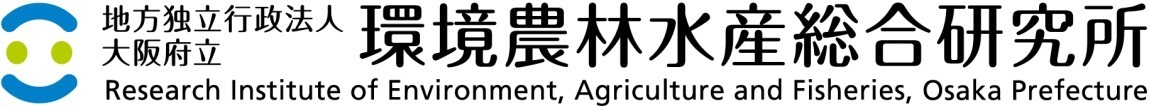 平成２８年度決算報告書（単位：百万円）退職手当の支給額及び支給人数が確定したことに伴い、特定運営費交付金収入が予算額に比して11百万円減少しました。施設整備費が確定したことに伴い、予算額に比して9百万円減少しました。（注３）生産物等売払収入が見込みを上回ったため、予算額に比して1百万円増加しました。　受託研究等収入が見込みを上回ったため、予算額に比して8百万円増加しました。受託研究等収入のうち、助成金等として収入したものを、その他収入に計上したことに伴い、予算額に比して5百万円増加しました。また、雑収入が見込みを上回ったため、予算額に比して5百万円増加しました。前中期目標期間に実施できなった業務（水生生物センター敷地内の里道水路取得）に対応するため、繰越積立金を取崩したことから予算額に比して5百万円増加しました。助成金等として収入した研究経費を計上したことなどに伴い、予算額に比して6百万円増加しました。業務運営体制の強化等を図り、人件費の節減に努めたことにより、予算額に比して9百万円減少したほか、退職手当の支給額及び給与等支給額が確定したことに伴い、予算額に比して19百万円減少しました。区分予算額決算額差額　　　　（決算－予算）備考収入　運営費交付金　施設整備補助金　自己収入　　財産売払収入　　農業大学校収入依頼試験手数料収入　受託研究等収入　　その他収入　前中期目標期間繰越積立金取崩1,8622,13917322711212201,8512,1301922371129325△11△9191008105（注１）（注２）（注３）（注４）（注５）（注６）合　　　計4,1744,1784支出　業務費　　研究経費　　受託研究経費一般管理費　人件費　施設整備費3412151263411,3532,1393472211263401,3252,130660△1△28△9（注７）（注８）（注２）合　　　計4,1744,142△32